Patient History & Assessment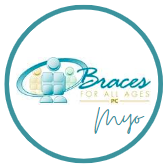 Patient Name: _______________________________________ Date of Exam: ___________  DOB: _________________ Age:_______Parent/Sibling Names: ___________________________________Parent email (for zoom):____________________________________Latex allergy?: 	Yes 	NoPatient’s Main Concern/Reason For Seeking Treatment: ________________________________ Breathing History:	Allergies?	Yes (Seasonal, Dust, Pets/dander, Other)		No		Has the patient been formally tested for allergies?	Yes	No	What medications do they take for their allergies?	What else do they use to relieve symptoms? (saline nasal spray, Neti pot or rinsing, acupuncture, etc.)Do they have nasal congestion that is not necessarily related to allergies?	  Yes	No	Do they have a history of asthma or currently have asthma?	Yes	No	Do they take medication?	Yes	No	Notes/Other:History of:Septoplasty/rhinoplasty	Turbinate reduction	Nasal polyps	Nostril collapse (fast inhale)	Empty Nose Syndrome	Sinus infections/pressure/headaches/pain	Chin implantNotes/Other :Has the patient seen an ENT for an evaluation?	Yes	No	Has it been recommended to remove the tonsils and/or adenoids?   Yes	No	Allergic shiners/venous pooling?	Yes	No	Deviated septum?	Yes 	No	Crease on bridge of nose?	Yes	NoEarly Childhood:	Feeding:	Bottle Fed	Breast fed	Combo		Not sure			Difficulty feeding/latching	Birth:		Premature	Long/difficult labor	C-section	Other:		Tongue-tied or lip tied as an infant	Reflux as infant	Messy/picky eater? 	Yes	No	Oral aversions?	Yes	No	Open mouth chewing?	Yes	No	How quickly do you eat? 	Fast	Moderate	SlowHave you ever noticed?
Air swallowing		Tongue thrust with swallowing	Difficulty swallowing pills (if over age 12)	Saliva pooling (daytime)	Drool on pillow	History of choking Frequent food or water “going down the wrong pipe” (aspiration)		           Difficulty coordinating chewing and breathing	Hyperactive gag reflex	Notes/Other:Oral Habits:Current oral habits:	Yes	NoOral habits in past: 	Yes	NoThumb Sucking	Finger Sucking		Nail Biting	Prolonged Pacifier Use	Sucking on clothing/hair/blanket/etc	Notes/Other: 	Do you mouth breathe while awake? Rarely/never	  Sometimes	Often	Almost always	Do you mouth breathe while asleep?	  Rarely/never	  Sometimes	Often 	Almost alwaysDigestion:Abdominal bloating/cramping	Burping	Flatulence	Acid reflux/Heartburn/GERD		Laryngopharyngeal Reflux (LPR)	Irritable Bowel Syndrome (IBS)	Leaky gut	Small Intestinal Bacterial Overgrowth (SIBO)What is the frequency of these symptoms? (Daily, weekly, 3x/month, etc.)Notes/Other:Ears:	History of ear problems/infections?	Yes	No	Current ear problems/infections?	Yes	No	Tubes placed?	  Yes	No	How many rounds of antibiotics?		Tinnitus	Vertigo		Other symptoms	Notes/Other:Speech:		Has the patient been evaluated by a Speech Language Pathologist?   Yes	No	If they were treated, what was the focus of speech therapy?Does the patient or parent believe that there are current speech concerns?  Yes	No	If so, what are they?		“S” sound/lisp		 “R” or “L” problems     General lack of clarity/mumbling			Voice projection	Notes/Other:Head, Neck, and Jaw:	Pain or tension: Neck	   Shoulders	Migraines	Headaches	TMJ	Facial		Frequency:		Pain level (1-10):	Grinding:  Yes	No	Night guard/splint use or recommendation:  Yes	NoPosture and Bodywork:	Forward head posture		Rolled shoulders	SlouchingHas the patient ever worked with a professional on posture? (PT, OT, Yoga, Personal trainer):	Yes	NoHas the patient ever seen a chiropractor, PT, massage therapist, cranial osteopath, or any other type of body worker?	Yes 	No	Other/Notes:Sleep Disordered Breathing:	How many hours of sleep do you get on average?	Do you wake up feeling well rested?     Yes	No	Do you feel tired during the daytime?  Yes	No	Do you experience brain fog, forgetfulness, feeling “spaced out”?	Yes	No	Do you feel chronically fatigued or run down?  Yes	No	Do you experience insomnia?	  Yes	No	Do you mouth breathe or heavy breathe at night?	Yes	No	How would you describe your sleep?  		Interrupted	Restless	Light sleeper	Deep sleeper	Soaked in sweat			Wake up to use restroom regularly	Have you experienced or been diagnosed with any of the following conditions? 		Snoring	Upper Airway Resistance Syndrome (UARS)	Obstructive sleep apnea	Central sleep apnea	Has a bed partner ever heard you stop breathing at night?	  Yes	No	Has a dentist or doctor ever recommended a sleep study?	Yes	No	Have you ever had a sleep study?	Yes	No	If yes, what was your AHI, RDI, ODI?	Do you currently have a CPAP or MAD?   Yes	   No	If yes, how often do you wear it?